INFORMATION SESSIONS IN THE EXMOUTH ACADEMIC LEARNING COMMUNITY - FOR TEACHERS TEACHING ASSISTANTS, PARENTS, CARERS, CHILDMINDERS (All other interested parties all very welcome.) New funding available to pay attending TAs! SIBLING RIVALRY - FROMTO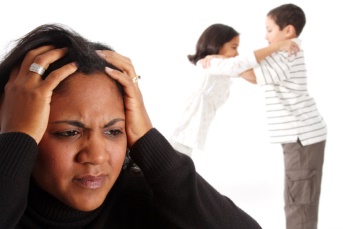 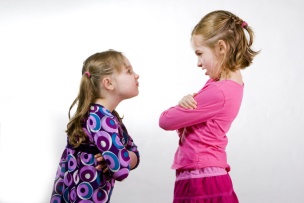 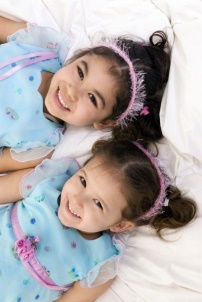 on Friday 18th November 20161:30 – 3pm repeated 3:30 - 5pm in the community room at Withycombe Raleigh C of E Primary School NO CHARGE – REFRESHMENTS INCLUDED!  PLEASE LET US KNOW IF YOU WOULD LIKE OTHER TOPICS To book a place or ask for further information, please call Clare Hollingsworth on 01395-263397 ext3 and leave a message if no answer. Thank you.Helping children shareHow to intervene in a sibling fightHow to help kids with big emotions when you have more than one child to attend toHow to love unconditionally when you’re angry Supporting sibling friendshipsHelping children to work through conflictsBickering in the back seat: how to cope on the way to school Why kids hit siblings and how to help them stopHow to prevent sibling fightingGreat tips shared – we are always happy to hear what works for you! 